ワークシート「いじめを取り巻く“人”について考えよう」１　上のイラストを見て、それぞれの立場の人はどのように感じていると思いますか？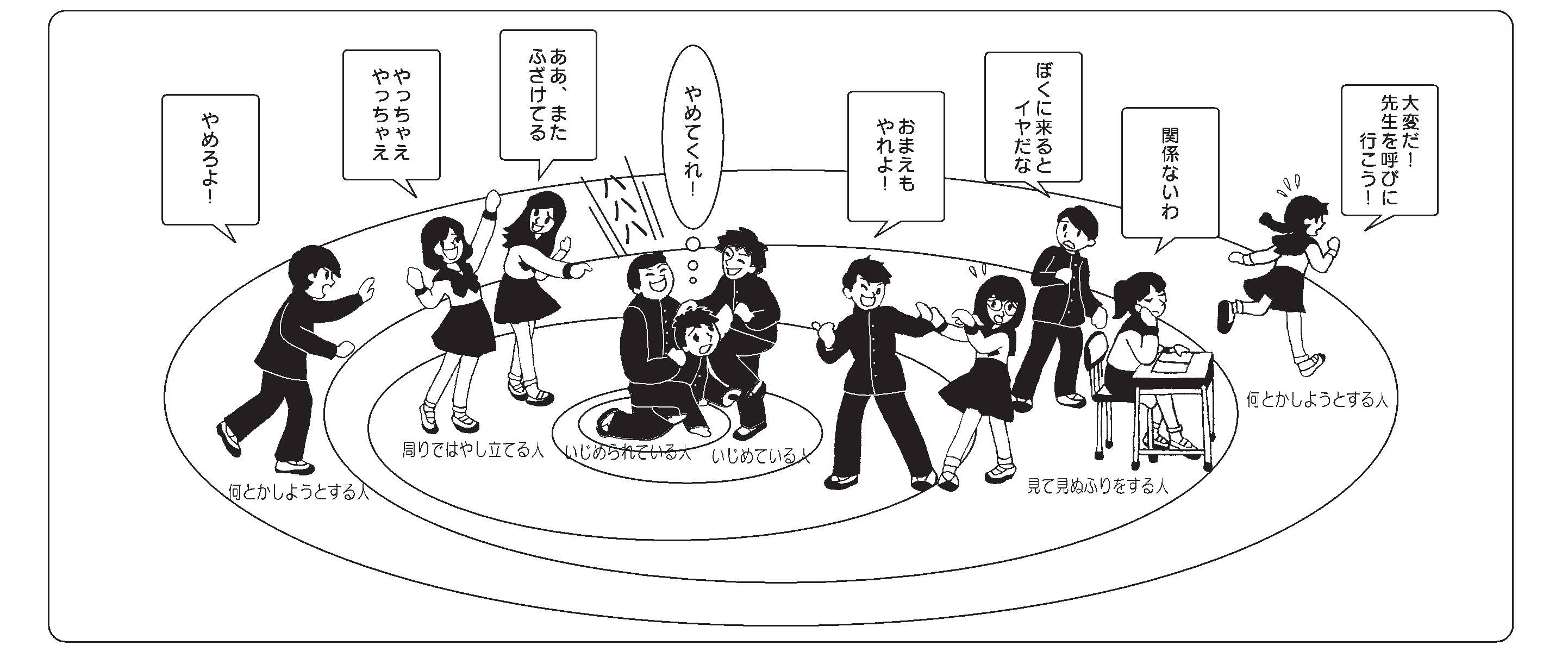 2　もし、誰かがいじめられている場面に出会ったら、あなたはどの“人”になると思いますか。（１）自分の考え　　　　　　　　　　　　　（２）友達の考え3　気づいたことや考えたことを書きましょう。取り巻く“人”自分の考えいじめられている人いじめている人周りではやし立てる人見て見ぬふりをする人何とかしようとする人